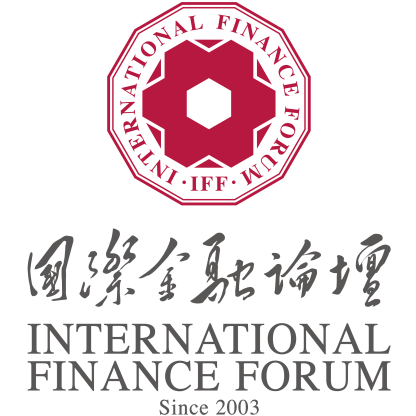 第四届国际金融论坛（IFF）“全球绿色金融奖-创新奖”申请表申请机构：                                    项目名称：                                    申请基本信息                      申请基本信息                      申请基本信息                      申请基本信息                      申请基本信息                      申请基本信息                      申请基本信息                      申请基本信息                      机构名称机构名称机构名称机构名称机构名称机构名称机构名称机构名称机构成立时间机构成立时间机构成立时间机构成立时间机构成立时间机构成立时间机构成立时间机构成立时间机构注册地机构注册地机构注册地机构注册地机构注册地机构注册地机构注册地机构注册地中国大陆  香港、澳门特别行政区及台湾地区  中国外的亚太地区北美地区  拉丁美洲  欧洲  中东和非洲中国大陆  香港、澳门特别行政区及台湾地区  中国外的亚太地区北美地区  拉丁美洲  欧洲  中东和非洲中国大陆  香港、澳门特别行政区及台湾地区  中国外的亚太地区北美地区  拉丁美洲  欧洲  中东和非洲中国大陆  香港、澳门特别行政区及台湾地区  中国外的亚太地区北美地区  拉丁美洲  欧洲  中东和非洲中国大陆  香港、澳门特别行政区及台湾地区  中国外的亚太地区北美地区  拉丁美洲  欧洲  中东和非洲中国大陆  香港、澳门特别行政区及台湾地区  中国外的亚太地区北美地区  拉丁美洲  欧洲  中东和非洲中国大陆  香港、澳门特别行政区及台湾地区  中国外的亚太地区北美地区  拉丁美洲  欧洲  中东和非洲中国大陆  香港、澳门特别行政区及台湾地区  中国外的亚太地区北美地区  拉丁美洲  欧洲  中东和非洲申请机构联系信息申请机构联系信息申请机构联系信息申请机构联系信息申请机构联系信息申请机构联系信息申请机构联系信息申请机构联系信息机构邮箱机构网址 申请机构联系人信息姓名 申请机构联系人信息职位  申请机构联系人信息座机/手机申请机构联系人信息电子邮箱项目名称项目名称项目名称项目名称项目名称项目名称项目名称项目名称项目领域项目领域项目领域项目领域项目领域项目领域项目领域项目领域      绿色转型      气候投融资      可持续发展目标      其他      绿色转型      气候投融资      可持续发展目标      其他      绿色转型      气候投融资      可持续发展目标      其他      绿色转型      气候投融资      可持续发展目标      其他      绿色转型      气候投融资      可持续发展目标      其他      绿色转型      气候投融资      可持续发展目标      其他      绿色转型      气候投融资      可持续发展目标      其他      绿色转型      气候投融资      可持续发展目标      其他推荐人信息推荐人信息推荐人信息推荐人信息推荐人信息推荐人信息推荐人信息推荐人信息姓名推荐人职位姓名推荐人职位1. 机构简介 （限300字）1. 机构简介 （限300字）1. 机构简介 （限300字）1. 机构简介 （限300字）1. 机构简介 （限300字）1. 机构简介 （限300字）1. 机构简介 （限300字）1. 机构简介 （限300字）2. 项目概况2. 项目概况2. 项目概况2. 项目概况2. 项目概况2. 项目概况2. 项目概况2. 项目概况项目名称服务客户名称国家地区地区参与形式作为主导公司   作为联合公司作为主导公司   作为联合公司作为主导公司   作为联合公司作为主导公司   作为联合公司作为主导公司   作为联合公司作为主导公司   作为联合公司作为主导公司   作为联合公司合作单位名称（如有）资金来源项目进度已结项已结项开始日期开始日期开始日期项目进度已结项已结项结束日期结束日期结束日期项目进度未结项未结项开始日期开始日期开始日期项目进度未结项未结项预计结束日期预计结束日期预计结束日期参与项目的主要人员姓名（项目主管/协调员、工作组组长）和履行的职责项目立项背景（限300字）项目简要描述（限500字）3. 项目评议3. 项目评议3. 项目评议3. 项目评议3. 项目评议3. 项目评议3. 项目评议3. 项目评议3.1 项目案例的创新性3.1 项目案例的创新性3.1 项目案例的创新性3.1 项目案例的创新性3.1 项目案例的创新性3.1 项目案例的创新性3.1 项目案例的创新性3.1 项目案例的创新性3.1.1项目模式原创性（限500字）3.1.1项目模式原创性（限500字）3.1.1项目模式原创性（限500字）3.1.1项目模式原创性（限500字）3.1.1项目模式原创性（限500字）3.1.1项目模式原创性（限500字）3.1.1项目模式原创性（限500字）3.1.1项目模式原创性（限500字）秘书处推荐分数3.1.2项目创新的影响力（限300字）3.1.2项目创新的影响力（限300字）3.1.2项目创新的影响力（限300字）3.1.2项目创新的影响力（限300字）3.1.2项目创新的影响力（限300字）3.1.2项目创新的影响力（限300字）3.1.2项目创新的影响力（限300字）3.1.2项目创新的影响力（限300字）秘书处推荐分数秘书处推荐分数秘书处推荐分数秘书处推荐分数3.2项目案例对全球或国家/地区的贡献度3.2项目案例对全球或国家/地区的贡献度3.2项目案例对全球或国家/地区的贡献度3.2项目案例对全球或国家/地区的贡献度3.2项目案例对全球或国家/地区的贡献度3.2项目案例对全球或国家/地区的贡献度3.2项目案例对全球或国家/地区的贡献度3.2项目案例对全球或国家/地区的贡献度3.2.1提高全球或国家/地区绿色认知（意识）（限200字）3.2.1提高全球或国家/地区绿色认知（意识）（限200字）3.2.1提高全球或国家/地区绿色认知（意识）（限200字）3.2.1提高全球或国家/地区绿色认知（意识）（限200字）3.2.1提高全球或国家/地区绿色认知（意识）（限200字）3.2.1提高全球或国家/地区绿色认知（意识）（限200字）3.2.1提高全球或国家/地区绿色认知（意识）（限200字）3.2.1提高全球或国家/地区绿色认知（意识）（限200字）秘书处推荐分数3.2.2推进全球或国家/地区绿色转型（实际）（限300字）3.2.2推进全球或国家/地区绿色转型（实际）（限300字）3.2.2推进全球或国家/地区绿色转型（实际）（限300字）3.2.2推进全球或国家/地区绿色转型（实际）（限300字）3.2.2推进全球或国家/地区绿色转型（实际）（限300字）3.2.2推进全球或国家/地区绿色转型（实际）（限300字）3.2.2推进全球或国家/地区绿色转型（实际）（限300字）3.2.2推进全球或国家/地区绿色转型（实际）（限300字）秘书处推荐分数秘书处推荐分数3.3 项目案例对行业的贡献度3.3 项目案例对行业的贡献度3.3 项目案例对行业的贡献度3.3 项目案例对行业的贡献度3.3 项目案例对行业的贡献度3.3 项目案例对行业的贡献度3.3 项目案例对行业的贡献度3.3 项目案例对行业的贡献度3.3.1 提高行业绿色认知（意识）（限200字）3.3.1 提高行业绿色认知（意识）（限200字）3.3.1 提高行业绿色认知（意识）（限200字）3.3.1 提高行业绿色认知（意识）（限200字）3.3.1 提高行业绿色认知（意识）（限200字）3.3.1 提高行业绿色认知（意识）（限200字）3.3.1 提高行业绿色认知（意识）（限200字）3.3.1 提高行业绿色认知（意识）（限200字）秘书处推荐分数3.3.2 推进行业绿色转型（实际）（限300字）3.3.2 推进行业绿色转型（实际）（限300字）3.3.2 推进行业绿色转型（实际）（限300字）3.3.2 推进行业绿色转型（实际）（限300字）3.3.2 推进行业绿色转型（实际）（限300字）3.3.2 推进行业绿色转型（实际）（限300字）3.3.2 推进行业绿色转型（实际）（限300字）3.3.2 推进行业绿色转型（实际）（限300字）秘书处推荐分数秘书处推荐分数3.4 项目案例如何提高公共事业、社会福祉、环境治理水平和营利性水平3.4 项目案例如何提高公共事业、社会福祉、环境治理水平和营利性水平3.4 项目案例如何提高公共事业、社会福祉、环境治理水平和营利性水平3.4 项目案例如何提高公共事业、社会福祉、环境治理水平和营利性水平3.4 项目案例如何提高公共事业、社会福祉、环境治理水平和营利性水平3.4 项目案例如何提高公共事业、社会福祉、环境治理水平和营利性水平3.4 项目案例如何提高公共事业、社会福祉、环境治理水平和营利性水平3.4 项目案例如何提高公共事业、社会福祉、环境治理水平和营利性水平3.4.1 正社会效益（限300字）3.4.1 正社会效益（限300字）3.4.1 正社会效益（限300字）3.4.1 正社会效益（限300字）3.4.1 正社会效益（限300字）3.4.1 正社会效益（限300字）3.4.1 正社会效益（限300字）3.4.1 正社会效益（限300字）秘书处推荐分数3.4.2 正环境效益（限300字）3.4.2 正环境效益（限300字）3.4.2 正环境效益（限300字）3.4.2 正环境效益（限300字）3.4.2 正环境效益（限300字）3.4.2 正环境效益（限300字）3.4.2 正环境效益（限300字）3.4.2 正环境效益（限300字）秘书处推荐分数3.4.3项目的营利水平（注：非营利性项目此项不用填写）（限300字）3.4.3项目的营利水平（注：非营利性项目此项不用填写）（限300字）3.4.3项目的营利水平（注：非营利性项目此项不用填写）（限300字）3.4.3项目的营利水平（注：非营利性项目此项不用填写）（限300字）3.4.3项目的营利水平（注：非营利性项目此项不用填写）（限300字）3.4.3项目的营利水平（注：非营利性项目此项不用填写）（限300字）3.4.3项目的营利水平（注：非营利性项目此项不用填写）（限300字）3.4.3项目的营利水平（注：非营利性项目此项不用填写）（限300字）秘书处推荐分数3.4.4 项目营利的稳定性（注：非营利性项目此项不用填写）（限300字）3.4.4 项目营利的稳定性（注：非营利性项目此项不用填写）（限300字）3.4.4 项目营利的稳定性（注：非营利性项目此项不用填写）（限300字）3.4.4 项目营利的稳定性（注：非营利性项目此项不用填写）（限300字）3.4.4 项目营利的稳定性（注：非营利性项目此项不用填写）（限300字）3.4.4 项目营利的稳定性（注：非营利性项目此项不用填写）（限300字）3.4.4 项目营利的稳定性（注：非营利性项目此项不用填写）（限300字）3.4.4 项目营利的稳定性（注：非营利性项目此项不用填写）（限300字）秘书处推荐分数3.5 项目案例的可持续性3.5 项目案例的可持续性3.5 项目案例的可持续性3.5 项目案例的可持续性3.5 项目案例的可持续性3.5 项目案例的可持续性3.5 项目案例的可持续性3.5 项目案例的可持续性3.5.1 项目运营的可持续性（限300字）3.5.1 项目运营的可持续性（限300字）3.5.1 项目运营的可持续性（限300字）3.5.1 项目运营的可持续性（限300字）3.5.1 项目运营的可持续性（限300字）3.5.1 项目运营的可持续性（限300字）3.5.1 项目运营的可持续性（限300字）3.5.1 项目运营的可持续性（限300字）秘书处推荐分数3.5.2 项目对于外部宏观微观环境变化的韧性（限300字）3.5.2 项目对于外部宏观微观环境变化的韧性（限300字）3.5.2 项目对于外部宏观微观环境变化的韧性（限300字）3.5.2 项目对于外部宏观微观环境变化的韧性（限300字）3.5.2 项目对于外部宏观微观环境变化的韧性（限300字）3.5.2 项目对于外部宏观微观环境变化的韧性（限300字）3.5.2 项目对于外部宏观微观环境变化的韧性（限300字）3.5.2 项目对于外部宏观微观环境变化的韧性（限300字）秘书处推荐分数3.6项目案例的的可推广和可复制性3.6项目案例的的可推广和可复制性3.6项目案例的的可推广和可复制性3.6项目案例的的可推广和可复制性3.6项目案例的的可推广和可复制性3.6项目案例的的可推广和可复制性3.6项目案例的的可推广和可复制性3.6项目案例的的可推广和可复制性3.6.1 推广工作（限300字）3.6.1 推广工作（限300字）3.6.1 推广工作（限300字）3.6.1 推广工作（限300字）3.6.1 推广工作（限300字）3.6.1 推广工作（限300字）3.6.1 推广工作（限300字）3.6.1 推广工作（限300字）秘书处推荐分数3.6.2 可复制性（限300字）3.6.2 可复制性（限300字）3.6.2 可复制性（限300字）3.6.2 可复制性（限300字）3.6.2 可复制性（限300字）3.6.2 可复制性（限300字）3.6.2 可复制性（限300字）3.6.2 可复制性（限300字）秘书处推荐分数4. 秘书处推荐意见4. 秘书处推荐意见4. 秘书处推荐意见4. 秘书处推荐意见4. 秘书处推荐意见4. 秘书处推荐意见4. 秘书处推荐意见4. 秘书处推荐意见5. 秘书处推荐项目总分数5. 秘书处推荐项目总分数5. 秘书处推荐项目总分数5. 秘书处推荐项目总分数5. 秘书处推荐项目总分数5. 秘书处推荐项目总分数5. 秘书处推荐项目总分数5. 秘书处推荐项目总分数填表说明：①非营利性项目是指不以追求营利为目的的公益、研究、公共类项目等。②要求申请表各栏目要点精炼，不得超过规定字数。可用附件提供详细说明材料、图表数据、图片、影像资料等，标题上均统一格式写明“创新奖-申奖机构名称-栏目编号”，与填好的申请表一并提交。③填好的申请表以及所有附件以电子版形式打包发送至gggc@iff.org.cn。请在邮件标题注明“第四届IFF全球绿色金融奖-创新奖-机构名称”，申请截止日期：2023年7月30日。填表说明：①非营利性项目是指不以追求营利为目的的公益、研究、公共类项目等。②要求申请表各栏目要点精炼，不得超过规定字数。可用附件提供详细说明材料、图表数据、图片、影像资料等，标题上均统一格式写明“创新奖-申奖机构名称-栏目编号”，与填好的申请表一并提交。③填好的申请表以及所有附件以电子版形式打包发送至gggc@iff.org.cn。请在邮件标题注明“第四届IFF全球绿色金融奖-创新奖-机构名称”，申请截止日期：2023年7月30日。填表说明：①非营利性项目是指不以追求营利为目的的公益、研究、公共类项目等。②要求申请表各栏目要点精炼，不得超过规定字数。可用附件提供详细说明材料、图表数据、图片、影像资料等，标题上均统一格式写明“创新奖-申奖机构名称-栏目编号”，与填好的申请表一并提交。③填好的申请表以及所有附件以电子版形式打包发送至gggc@iff.org.cn。请在邮件标题注明“第四届IFF全球绿色金融奖-创新奖-机构名称”，申请截止日期：2023年7月30日。填表说明：①非营利性项目是指不以追求营利为目的的公益、研究、公共类项目等。②要求申请表各栏目要点精炼，不得超过规定字数。可用附件提供详细说明材料、图表数据、图片、影像资料等，标题上均统一格式写明“创新奖-申奖机构名称-栏目编号”，与填好的申请表一并提交。③填好的申请表以及所有附件以电子版形式打包发送至gggc@iff.org.cn。请在邮件标题注明“第四届IFF全球绿色金融奖-创新奖-机构名称”，申请截止日期：2023年7月30日。填表说明：①非营利性项目是指不以追求营利为目的的公益、研究、公共类项目等。②要求申请表各栏目要点精炼，不得超过规定字数。可用附件提供详细说明材料、图表数据、图片、影像资料等，标题上均统一格式写明“创新奖-申奖机构名称-栏目编号”，与填好的申请表一并提交。③填好的申请表以及所有附件以电子版形式打包发送至gggc@iff.org.cn。请在邮件标题注明“第四届IFF全球绿色金融奖-创新奖-机构名称”，申请截止日期：2023年7月30日。填表说明：①非营利性项目是指不以追求营利为目的的公益、研究、公共类项目等。②要求申请表各栏目要点精炼，不得超过规定字数。可用附件提供详细说明材料、图表数据、图片、影像资料等，标题上均统一格式写明“创新奖-申奖机构名称-栏目编号”，与填好的申请表一并提交。③填好的申请表以及所有附件以电子版形式打包发送至gggc@iff.org.cn。请在邮件标题注明“第四届IFF全球绿色金融奖-创新奖-机构名称”，申请截止日期：2023年7月30日。填表说明：①非营利性项目是指不以追求营利为目的的公益、研究、公共类项目等。②要求申请表各栏目要点精炼，不得超过规定字数。可用附件提供详细说明材料、图表数据、图片、影像资料等，标题上均统一格式写明“创新奖-申奖机构名称-栏目编号”，与填好的申请表一并提交。③填好的申请表以及所有附件以电子版形式打包发送至gggc@iff.org.cn。请在邮件标题注明“第四届IFF全球绿色金融奖-创新奖-机构名称”，申请截止日期：2023年7月30日。填表说明：①非营利性项目是指不以追求营利为目的的公益、研究、公共类项目等。②要求申请表各栏目要点精炼，不得超过规定字数。可用附件提供详细说明材料、图表数据、图片、影像资料等，标题上均统一格式写明“创新奖-申奖机构名称-栏目编号”，与填好的申请表一并提交。③填好的申请表以及所有附件以电子版形式打包发送至gggc@iff.org.cn。请在邮件标题注明“第四届IFF全球绿色金融奖-创新奖-机构名称”，申请截止日期：2023年7月30日。